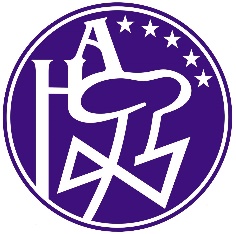 Stredná odborná škola hotelová,                           Horný Smokovec 26, 062 01 Vysoké TatryPRIHLÁŠKA	NA DENNÉ NADSTAVBOVÉ ŠTÚDIUMv študijnom odbore v školskom roku 2021/2022vyplní uchádzačvyplní lekár..................................podpis uchádzačaPotvrdzujem, že uchádzač o štúdium je zdravotne spôsobilý na výkon profesie v uvedenom učebnom odbore.Pečiatka a podpis lekára:vyplní riaditeľ školy, do ktorej sa uchádzač hlásiSúhlas so spracovaním osobných údajov- (podľa zákona č. 122/2013 Z. z. o ochrane osobných údajov a o zmene a doplnení niektorých zákonov). Týmto udeľujem súhlas podľa § 11 zákona č. 122/2013 Z. z. o ochrane osobných údajov a o zmene a doplnení niektorých zákonov so spracúvaním mojich osobných údajov SOŠ obchodu a služieb v Prievidzi pre účely prijímacieho konania na skrátené štúdium. Tento súhlas sa vzťahuje na tie osobné údaje uvedené v prihláške, ktoré je oprávnená žiadať podľa § 63 odseku 5 zákona č. 245/2008Z. z. (školský zákon). Svojim podpisom potvrdzujem, že moje osobné a identifikačné údaje, ktoré som poskytol/poskytla sa zhodujú so skutočnosťou, a že sú úplné, pravdivé a presné.Meno a priezvisko:	Telefón:Dátum a miesto narodenia:	E-mail:Rodné číslo:Národnosť:	Štátne občianstvo:Bydlisko:Kód a názov odboru, ktorý uchádzač vyštudoval:Kód a názov odboru, do ktorého sa uchádzač hlási: 6421 L spoločné stravovanie